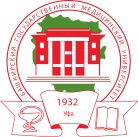 ФЕДЕРАЛЬНОЕ ГОСУДАРСТВЕННОЕ БЮДЖЕТНОЕ ОБРАЗОВАТЕЛЬНОЕ УЧРЕЖДЕНИЕ ВЫСШЕГО ОБРАЗОВАНИЯ«БАШКИРСКИЙ ГОСУДАРСТВЕННЫЙ МЕДИЦИНСКИЙ УНИВЕРСИТЕТ» МИНИСТЕРСТВА ЗДРАВООХРАНЕНИЯ РОССИЙСКОЙ ФЕДЕРАЦИИ(ФГБОУ ВО БГМУ Минздрава России)ФЕДЕРАЛЬНОЕ ГОСУДАРСТВЕННОЕ БЮДЖЕТНОЕ ОБРАЗОВАТЕЛЬНОЕ УЧРЕЖДЕНИЕ ВЫСШЕГО ОБРАЗОВАНИЯ«БАШКИРСКИЙ ГОСУДАРСТВЕННЫЙ МЕДИЦИНСКИЙ УНИВЕРСИТЕТ» МИНИСТЕРСТВА ЗДРАВООХРАНЕНИЯ РОССИЙСКОЙ ФЕДЕРАЦИИ(ФГБОУ ВО БГМУ Минздрава России)УТВЕРЖДАЮПроректор по учебной работе______ А.А. Цыглин«___»  _________  2018 г.ГОСУДАРСТВЕННАЯ ИТОГОВАЯ АТТЕСТАЦИЯ ВЫПУСКНИКОВ, ОБУЧАЮЩИХСЯ ПО ПРОГРАММАМ ПОДГОТОВКИ КАДРОВ ВЫСШЕЙ КВАЛИФИКАЦИИ В ОРДИНАТУРЕ Учебный год  2017-2018ГОСУДАРСТВЕННАЯ ИТОГОВАЯ АТТЕСТАЦИЯ ВЫПУСКНИКОВ, ОБУЧАЮЩИХСЯ ПО ПРОГРАММАМ ПОДГОТОВКИ КАДРОВ ВЫСШЕЙ КВАЛИФИКАЦИИ В ОРДИНАТУРЕ Учебный год  2017-2018ГОСУДАРСТВЕННАЯ ИТОГОВАЯ АТТЕСТАЦИЯ ВЫПУСКНИКОВ, ОБУЧАЮЩИХСЯ ПО ПРОГРАММАМ ПОДГОТОВКИ КАДРОВ ВЫСШЕЙ КВАЛИФИКАЦИИ В ОРДИНАТУРЕ Учебный год  2017-2018СпециальностьКвалификацияСпециальностьКвалификация31.08.49 ТерапияВрач - терапевтЭтап  IIБилет №1Этап  IIБилет №1Этап  IIБилет №1Задача 1. (задача направлена на выявление освоение компетенций, должна начинаться со слов ПРОВЕДИТЕ, ОЦЕНИТЕ и т.д.).Задача 2. (задача направлена на выявление освоение компетенций, должна начинаться со слов ПРОВЕДИТЕ, ОЦЕНИТЕ и т.д.).Задача 3. (ситуационная задач)Задача 1. (задача направлена на выявление освоение компетенций, должна начинаться со слов ПРОВЕДИТЕ, ОЦЕНИТЕ и т.д.).Задача 2. (задача направлена на выявление освоение компетенций, должна начинаться со слов ПРОВЕДИТЕ, ОЦЕНИТЕ и т.д.).Задача 3. (ситуационная задач)Задача 1. (задача направлена на выявление освоение компетенций, должна начинаться со слов ПРОВЕДИТЕ, ОЦЕНИТЕ и т.д.).Задача 2. (задача направлена на выявление освоение компетенций, должна начинаться со слов ПРОВЕДИТЕ, ОЦЕНИТЕ и т.д.).Задача 3. (ситуационная задач)Председатель УМС по ординатуре                                                             Р.Н.ЗигитбаевПредседатель УМС по ординатуре                                                             Р.Н.ЗигитбаевПредседатель УМС по ординатуре                                                             Р.Н.Зигитбаев